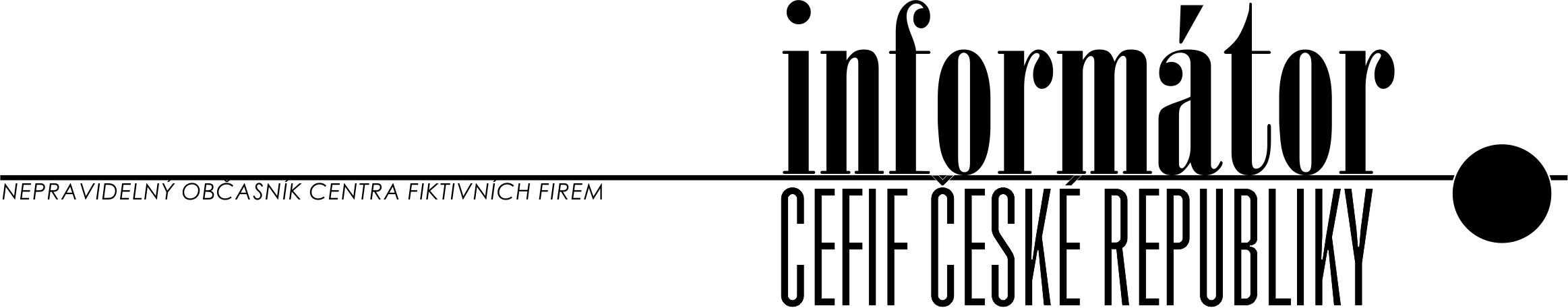 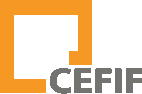 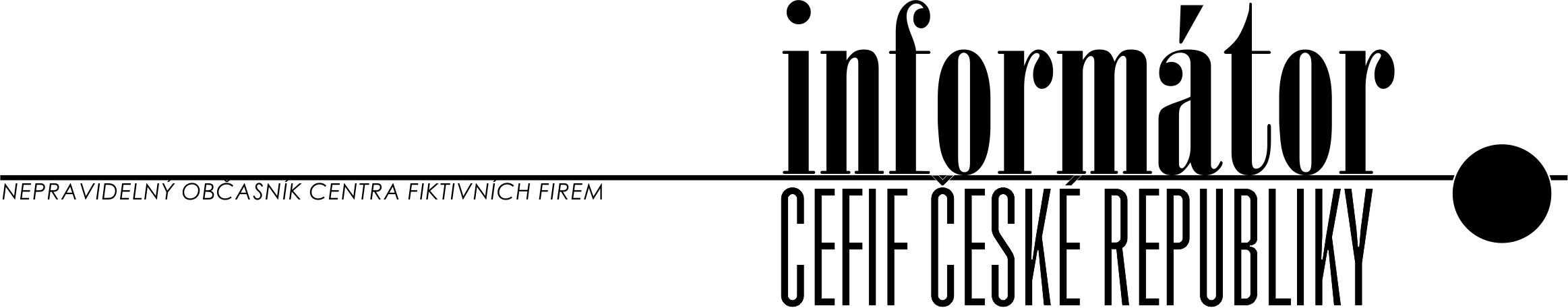 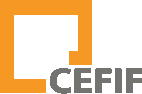 Vážení pedagogové, milí žáci,připravili jsme pro Vás předvánoční vydání Informátoru CEFIF. Informátor CEFIF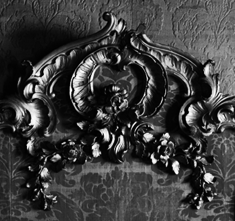 Informátor Vám byl zaslán prostřednictvím elektronické korespondence. Dále ho naleznete i na našich webových stránkách http://www.nuv.cz/p/centrum-fiktivnich-firem. Taktéž ho zveřejňujeme na našem Facebooku. Prosíme, přečtěte si ho a dejte ho přečíst i Vašim žákům ve fiktivní firmě. Naleznete zde informace, které Vám i jim mohou pomoci při práci.CEFIF v roce 2021V současné době máme připravený plán rozvoje CEFIF na další období a čekáme na jeho potvrzení ze strany vedení NPI ČRMáme přislíbené finanční prostředky v rozsahu minulých let (a to i na roky příští)Personálně budeme i nadále spoléhat na DPP/DPČ a jedná se i o částečný úvazekCEFIF tedy bude i v příštím roce fungovat a věříme, že ve větším rozsahu než bylo možné doposud.Členství pro rok 2021V roce 2020 jsme se vzhledem k v podstatě permanentního lockdownu a omezeným kapacitám rozhodli nevybírat členské příspěvky. Pro rok 2021 členské poplatky vybírat plánujeme, ale i nadále neměníme jejich výši, která je stejná od roku 2001.Prosíme, uveďte do formuláře jména fiktivních firem, které budou působit v roce 2021 u Vás ve škole. Dotazník nechte podepsat ředitelkou/‌ředitelem školy, označte razítkem školy a pošlete nám zpět. Přihlášky porosím posílejte na e-mailovou adresu lukas.hula@npi.cz. Případně do datové schránky NPI ČR 8pswgy6.Formulář je k dispozici v elektronické podobě na našich webových stránkách, dále na CEFIF Portalu a také ho jako objekt vkládáme do tohoto Informátoru. Pokud máte speciální požadavky na text na faktuře (např. fakturace na SRPŠ), tak to, prosíme, uveďte do přihlášky. Pokud jste nám přihlášku tento školní rok již poslali, znovu už nemusíte, nakonec nebudeme potřebovat nové, jak jsme si původně mysleli. Protože jsme také příspěvková organizace, budeme faktury distribuovat až počátkem února, abychom mohli s penězi volně nakládat.Vyhlášení celostátních soutěží fiktivních firem sítě CEFIFI pro rok 2021 vyhlašujeme dvě soutěže. Témata soutěží se osvědčila, a tak to nebudeme letos měnit.Každou soutěž dotujeme těmito cenami: 1. místo 5.000 Kč, 2. místo 3.000 Kč a 3. místo 1.000 Kč. Protože myslíme i na ty, kteří se neumístí,  zařazujeme ještě losované věcné ceny. Za každých 15 firem v soutěži bude vylosována 1 věcná cena. Soutěže končí 14. března 2021. Vítěze vyhlásíme na mezinárodním veletrhu.Soutěž o nejlepší sloganVyhlašujeme soutěž o nejlepší český slogan fiktivní firmy. Tentokráte nám bude stačit jenom český slogan. Posuzovat budeme vazbu k předmětu podnikání, údernost, vtipnost, smysl, zapamatovatelnost. Pokud máte veršovaný slogan, tak prosíme dbejte na to, aby se shodoval rytmus a pokud možno počet slabik. Slogany vkládejte přes aplikaci Forms. Jenom první slogan se bude počítat.Soutěž o nejlepší VIZITKUVizitka je jednak důležitým marketingovým nástrojem, jednak se nám velmi líbí výsledky Vaší práce. Vizitky, prosíme, zasílejte poštou na jméno Ing. Lukáš Hula, CEFIF, Weilova 6, 102 00 Praha 10. Doručení pošty potvrdíme zasláním e-mailu. V jedné obálce je možné zaslat vizitky více firem (ale každá firma může zaslat jenom jednu verzi vizitky). Vzhledem k epidemiologickým opatřením nejspíše nebude možné předat vizitky osobně. Hodnotit budeme grafickou podobu, souvislost s předmětem podnikání a správné rozměry vizitky. Vizitka, která se zúčastnila minulých soutěží, se nemůže zúčastnit soutěže letošní. Správné rozměry vizitek naleznete např. na https://www.tisknisi.cz/cs/tip/jake-existuji-rozmery-a-formaty-vizitek.Workshop pro učitele FFNaskytla se možnost zorganizovat workshop zaměřený na kreativitu. Minimální počet účastníků je 25 (tedy jsou potřeba i nějací náhradníci). Seminář pořádá New Generation of Founders, která je zaštítěná Googlem. Termín workshopu samozřejmě není stanoven. Zatím zjišťujeme, jestli by mezi Vámi byl o takovýto seminář zájem. Měli jsme možnost si workshop vyzkoušet a byli jsme s ním maximálně spokojeni. Workshop je jednodenní a délka je cca 5 hodin. Termínová listina je plná na několik týdnů, takže termín konání by byl pravděpodobně únor nebo březen. Pkud máte o workshop zájem, tak prosím vyplňte formulář. Na základě počtu zájemců budeme dále jednat s pořadateli workshopu. CertifikátyVzhledem ke konci pololetí připomínáme, že CEFIF nabízí možnost vystavit certifikát o absolvování fiktivní firmy pro vybrané žáky (zhruba 25 % žáků FF). Standardně platí, že je třeba splnit, šest níže uvedených bodů, aby bylo možné udělit žákům FF certifikát. Ale protože se regionální veletrhy nekonají, tak bod č. 2 pro tentokrát neplatí.celková hodinová dotace minimálně tři týdenní vyučovací hodiny celkem za studium (možnost např. i 2 roky po 2 hodinách týdně)účast firmy na dvou regionálních nebo jednom mezinárodním veletrhu fiktivních firem (žák, který certifikát obdrží, se musí osobně zúčastnit alespoň jednoho veletrhu)firma je úspěšně založena nebo úspěšně prošla změnou vlastníkůfirma je přihlášena a odevzdává vyplněné formuláře zdravotního pojištění (nejméně 5 po sobě jdoucích měsíců)firma je přihlášena a odevzdává vyplněné formuláře sociálního pojištění (nejméně 5 po sobě jdoucích měsíců)firma je registrována na finančním úřadě k dani z příjmu a k DPH a nejméně jednou odevzdala přiznání k dani z příjmu.Pokud máte o certifikáty pro své žáky zájem, je třeba kontaktovat CEFIF s určitým předstihem, aby bylo možné dokončit některé nedodělky, které mohou bránit vydání certifikátu. Pro žádost o vystavení certifikátů použijte, prosíme, formulář z našeho CD. Formulář obsahuje prostor pro text, který chcete žákům na certifikát přidat (např. „žák XY pracoval s vynikajícími výsledky na pozici ředitele firmy“).Nově platí, že každá firma, byť nesplňuje požadavky výše uvedené, může požádat o jeden certifikát.POZOR BONUS!!! Protože chceme podpořit vzájemné obchodování mezi firmami, každá firma, která bude mít 15 nákupů od unikátní firmy, obdrží 2 certifikáty navác. Do počtu 15 unikátních firem se nepočítají firmy, které sídlí na stejné škole.Soutěž EUROpen-pen international Social media competition 2020V rámci Evropského tý+dne odborných dovedností pořádalt EUROPEN-PEN International soutěž, kde měli soutěžící připravit příspěvek proč mají rádi fiktivní firmu. Všechny příspěvky jsou k dispozici zde. Jsme rádi, že se soutěže zúčastnili i naše FF a po Vánocích jim pošleme balíček s drobnými dárky. Jedná se o tyto firmy:Kontaktní Údaje na jednotlivé úřadyDošlo ke změně domény z npicr.cz na npi.cz. V tomto duchu dochází i ke změně e-mailových adres. Prosíme, e-maily pro jednotlivé úřady posílejte pouze na uvedené adresy, ne přímo na adresu lukas.hula@npi.cz.Obchodování mezi fiktivními firmamiVážení přátelé, rádi bychom Vás znovu upozornili na „desku cti“ na webových stránkách Centra fiktivních firem. Oceňujeme ty fiktivní firmy, které dobře a často obchodují, odpovídají na nabídky a platí rychle a včas své pohledávky.Prosíme, zasílejte nám průběžně, několikrát do roka, jakoukoliv formou (dopis, e-mail) informace, s kterými firmami máte dobré zkušenosti a s kterými rádi a nejčastěji obchodujete. Hlasovat můžete pouze pro FF z jiných škol. Platnost hlasu je 6 měsíců, velké prázdniny se nezapočítávají a můžete samozřejmě hlasovat i pro více než jednu fiktivní firmu.Zatím dostáváme podněty jenom ze Střední školy technicky a obchodní v olomouci a to je málo. Zároveň bychom Vás tímto chtěli vyzvat k větší aktivitě při obchodování. Snažte se, prosíme, pokud můžete, udržovat obchodní styk s co možná největším počtem fiktivních firem. Nakupujte a prodávejte. Účelem fiktivní firmy není generovat zisk, ale zkušenosti! Online prostředí je pro vedení obchodních rozhovorů jako stvořené. Stačí si domluvit čas a vytvořit událost v kaledndáři a pak se jenom spojit a obchodovat.Prosíme Vás, abyste kladně reagovali téměř na každou nabídku, kterou dostanete. Přijměte ji prosím, i když zboží příliš nepotřebujete. Můžete pořídit zboží či službu i pro své zaměstnance.Na závěr si dovolíme popřát klidné Vánoce a do nového roku hodně zdraví a pevných nervů.Ing. Lukáš HulaFirmaŠkolaPEN HandsStřední škola obchodní České BudějoviceDestiny BarObchodní akademie VlašimAldeviStřední škola obchodní České BudějoviceSwag SnacksVyšší odborná škola zdravotnická, Střední zdravotnická škola a Obchodní akademie TrutnovHandy PlayObchodní akademie, odborná škola a praktická škola Olgy Havlové Janské LázněÚřadE-mailOdpovídáPoznámkaFinanční úřadlukas.hula@npi.czPouze elektronické formulářeFinanční úřadObchodní rejstříkobchodni.rejstrik@npi.czCEFIF PortalObchodní rejstříkŽivnostenský úřadzivnostensky.urad@npi.czCEFIF PortalŽivnostenský úřadZDRAFIKzdravotni.pojisteni@npi.czCEFIF PortalZDRAFIKSpráva sociálního zabezpečenílukas.hula@npi.czCEFIF PortalSpráva sociálního zabezpečeníPojišťovna CEFIFlukas.hula@npi.czPouze e-mailemPojišťovna CEFIFCEFIFBANKAcefifbanka@npi.czPouze e-mailemCEFIFBANKAFIBAlukas.hula@npi.czPouze e-mailemFIBACentrální dodavatellukas.hula@npi.czCEFIF PortalCentrální dodavatel